12 декабря для молодых педагогов общеобразовательных организаций ПГО проведено очередное занятие «Школы молодого учителя». 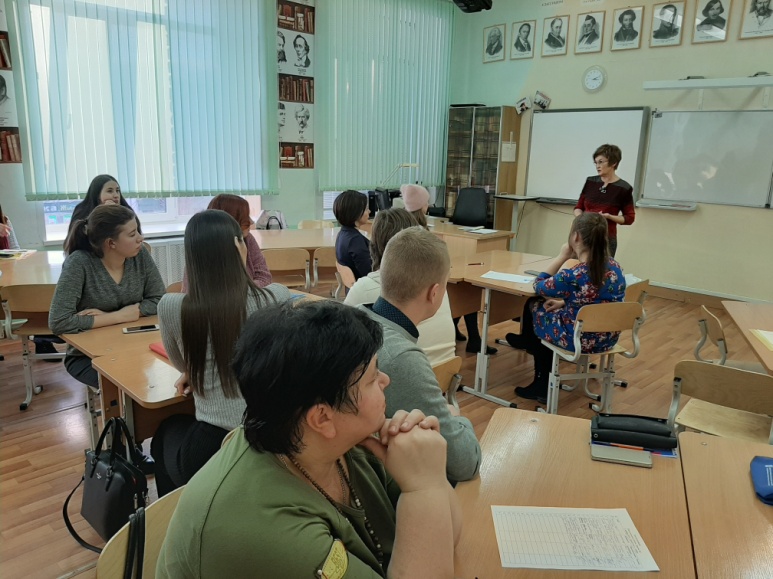 Тема: «Групповая работа как средство формирования УУД». Работа в группах позволяет не только  формировать коммуникативные навыки обучающихся. Эффективность групповой работы проявила себя и в создании благоприятных условий для учебного самоопределения, и в формировании навыков организаторской работы, и в формировании рефлексивных способностей.  Какое оптимальное число детей должно быть в группе?Каковы роли участников группы?Какими способами сформировать группы?Как сделать, чтобы такой урок был деятельностным?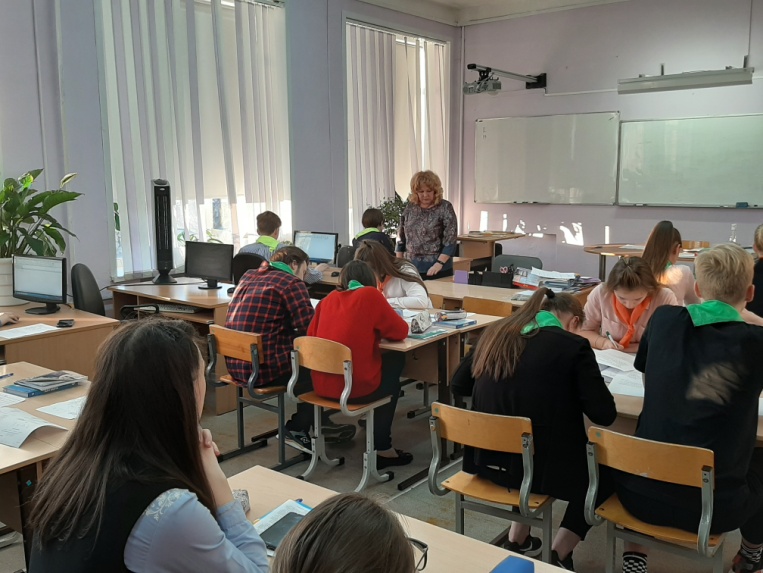 Как контролировать включенность всех участников группы в работу?Как оценить вклад каждого в общий результат и какую оценку поставить?На эти и многие другие вопросы  ответили помогали найти ответ педагоги МАОУ №13 Чертовикова М.А. и Хлебникова З.Н. – победители муниципального этапа конкурса «Учитель года».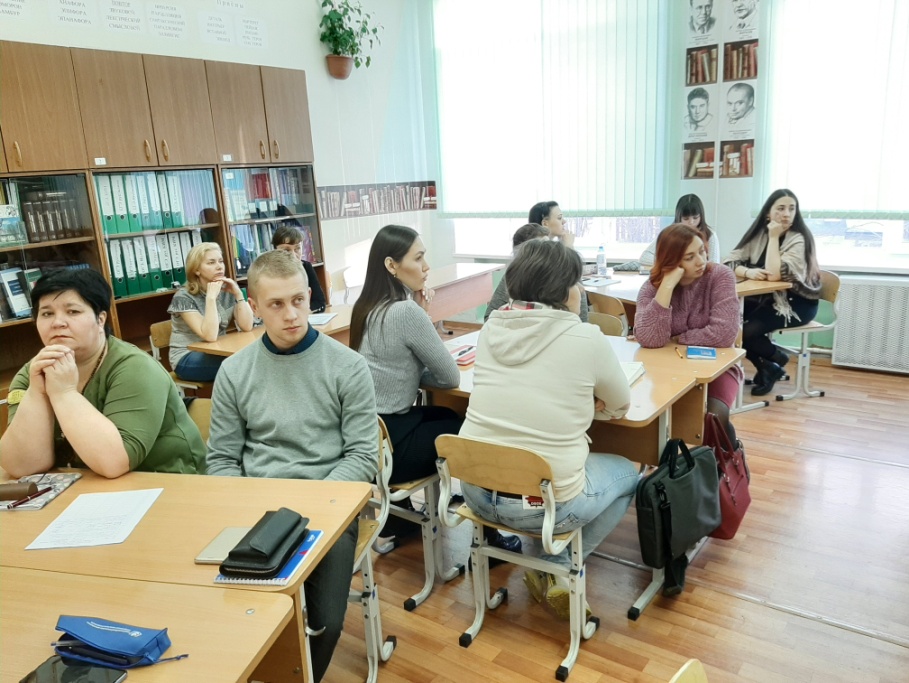 